…………………………………………………………..LİSESİ 20…-20… EĞİTİM/ÖĞRETİM YILI10. SINIFLAR TARİH DERSİ 2. DÖNEM 2. YAZILI YOKLAMAAD / SOYAD:SINIF / NO :				              1. II. Mehmet’in ölümünden sonra oğlu II. Bayezit, Türkmenlerin desteklediği kardeşi Şehzade Cem’i, devşirme kökenlilerin desteği ile etkisiz hale getirerek tahtını korumuştur. Ne var ki II. Bayezid’in yükselme döneminin temposunaayak uyduramayıp etkisiz bir politika izlemesinden ötürü bu kez oğlu I. Selim’i destekleyen devşirmeler yüzünden yaşarken tahtından olmuştur.Bu bilgiler bir bütün olarak ele alındığında, Osmanlı Devleti için;I. Taht kavgaları yaşanmaktadır.II. Veraset Sistemi’ndeki belirsizlik son bulmuştur.III. Devşirme – Türkmen çatışması iktidarları belirleyecek noktaya ulaşmıştır.yargılarından hangilerinin geçerli olduğu söylenebilir?A) Yalnız I 			B) Yalnız II 		C) Yalnız IIID) I ve III 			E) II ve III2. XVI. Yüzyılda Osmanlı eyaletlerinin,SalyaneliSalyanesizÖzel yönetimliGibi gruplara ayrılmasında temel alınan ölçütün aşağıdakilerden hangisi olduğu söylenebilir?A) Vergi düzeniB) Tımar sisteminin varlığıC) Federatif yapıD) Müslüman-Gayrimüslim ayrımıE) Merkeze bağlı olup olmaması3. Sultan Mehmet'in Türk asıllı yöneticileri görevden alıp devşirmeleri üst düzey sorumluluklara getirmesi;Bütünüyle padişaha bağlı yönetici bir kesim oluşturmaBatılı devletlerle ilişkileri geliştirmeHanedan egemenliğini sürekli kılma                IV.   Toplumsal kaynaşmayı sağlama
hedeflerinden hangilerini gerçekleştirmeye yönelik  olduğu söylenebilir?A) Yalnız I	B) Yalnız II	C) I ve II                                      D) I ve III	      E) I, II ve IV4.  I- Amasra’nın fethi     II- Sinop’un fethi     III- Trabzon’un fethi        Yukarıda Fatih Sultan Mehmet döneminde yapılan bazı fetihler verilmiştir. Bu fetihlerden hangisi ya da hangileri Anadolu Türk birliğini sağlamaya yönelik faaliyetlerden sayılabilir?A) Yalnız I			B) Yalnız II		             C) I ve II	D) II ve III			E) I, II ve III	5. 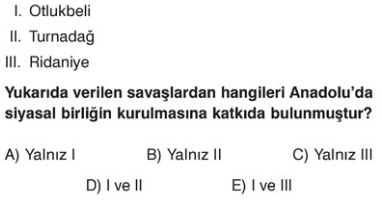 6. • Kösedağ Savaşı    • Ankara SavaşıYukarıdaki savaşların ortak sonuçlarından biri aşağıdakilerden hangisidir?A) Anadolu’da Selçuklu sultanının gücünün zayıflamasıB) Anadolu’daki Türk beylerinin Timur’a sığınmasıC) Memlukların Anadolu işlerine karışma olanağı bulmasıD) Osmanlı Devleti’nin Balkanlardaki fetihlerinin durmasıE) Ülkede egemenlik mücadelesinin ortaya çıkması7. Aşağıdakilerden hangisi II. Mehmet (Fatih) döneminde görülen gelişmelerden biri değildir?A) Kanunname düzenlenmesiB) Topkapı Sarayı’nın yapılmasıC) Şeyhülislamlık makamının kurulmasıD) Şehzadelerin “sancağa çıkma usulünün” kaldırılmasıE) Divan üyelerinin aldıkları kararları, arz odasında padişaha sunmaya başlaması 8. Aşağıdakilerden hangisinin, tımar sisteminin özelliklerinden biri olduğu savunulamaz?A) Köylünün şikâyet hakkının olmasıB) Köylünün, dirlik sahibinin malı sayılmasıC) Köylünün vergi yükümlülüğünün olmasıD) Köylünün üretimini artırması için dirlik sahibinin önlemler almasıE) Köylünün toprağı kullanma hakkını miras bırakabilmesi9. Osmanlı İmparatorluğu’nda,I. sınırların genişlemesi,II. Kapıkulu askerlerine maaş verilmesi,III. padişah değişikliklerinin olmasıdurumlarından hangileri, devletin hem gelirlerinin hem de giderlerinin artmasına neden olmuştur?A) Yalnız I 			B) Yalnız II 			C) Yalnız IIID) I ve III 		        E) I, II ve III10. Yavuz Sultan Selim Dönemi'nde Memluk Devleti'ne son verilerek, bu devletin himayesi altında varlığı sürdürülen halifelik kurumunun Osmanlı'lara geçmesi sağlandı. Buna göre,Osmanlıların İslâm dünyasındaki öneminin arttığıDevletin teokratik özelliğinin pekiştirildiğiİslâm dünyasında siyasi birliğin sağlandığıyargılarından hangilerine ulaşılabilir?A) Yalnız I	B) Yalnız II	C) ) I ve IID) II ve III	E) I, II ve III 11. Karesioğulları Beyliği'ne Orhan Bey Dönemi'nde son verilmesi bu beyliğin donanması ile komutanlarının da Osmanlı hizmetine girmesini sağladı.Bu bilgiler dikkate alındığında Osmanlı Devleti'nin;Sınırlarını genişlettiğiAskeri açıdan güçlendiğiCihat politikasını uyguladığı
yargılarından hangilerine ulaşılabilir?A) Yalnız I	B) Yalnız II	C) Yalnız IIID) I ve II	E) I, II ve III12. Osmanlı Devleti'nde;-	Yıldırım Bayezit ile Timur arasında Ankara Savaşı'nın yapılması-	II. Bayezıd'ın Cem Sultan ile mücadele etmesi
gelişmeleri birlikte düşünüldüğünde, bu olayların;I.	Bizans'ın fethinin gecikmesiBalkanlardaki ilerleyişin durmasıDış politikadaki etkinliğin azalmasısonuçlarından hangilerine neden olduğu söylenebilir?A) Yalnız I	B) Yalnız II	C) I ve IID) II ve III	E) I, II ve III13.    Selçuklularda ikta, Osmanlılarda da dirlik adıyla uygulanan sistemde toprakların;Mülkiyeti devleteKullanma hakkı köylüyeVergileri dirlik sahibine aitti.Buna göre uygulama ile;Merkezi hazineye kaynak yaratıldığıÖzel mülkiyetin yaygınlaştırıldığıÜretim ve askeri hedeflerinin birbirleriyle bağlantılandırıldığıyargılarından hangilerine ulaşılabilir?
A) Yalnız I	B) Yalnız II	C) Yalnız IIID) I ve III	E) I, II ve III14. Yükselme döneminde Anadolu Türk siyasi birliğinin kesin olarak sağlanmasının,             I. Gaza ve cihat anlayışını devam ettirmek             II. Anadolu'da tek siyasal güç olmak             III. Memlük koruyuculuğu altındaki Halifeliği ele geçirmek gibi amaçlardan hangilerini temellendirdiği söylenemez? A) Yalnız I 			B) Yalnız III 		C) I ve II 		D) I ve III 			E) II ve III 15. Osmanlı Devleti'nde Yükselme Dönemi'nden itibaren idari ve askeri kadrolar daha çok gayrimüslim aileler den devşirilip, Müslümanlaştırılan ve Enderun ya da Yeniçeri Ocağı'nda yetişen devşirmelerden oluşmaya başlamıştır.Bu durumun,Devletin teokratik özelliğinin zayıflamasıDevşirmelerin yönetimdeki etkinliklerinin artmasıGayrimüslümlere de yönetimde söz hakkı tanınmasısonuçlarından hangilerine yol açtığı söylenebilir?A) Yalnız I	B) Yalnız II	C) Yalnız IIID) I ve II	E) I, II ve III16.Aşağıdaki boşlukları uygun kelime yada cümlelerle doldurunuz.(2şer puan)A. Fatih döneminde yapılan Otlukbeli ve Yavuz döneminde yapılan Çaldıran savaşlarının ortak sebebi …………………………………………………………………………………. …………………………………………………………………………………………………………………………B. Osmanlı Devletinde Medrese eğitimi alan kişi yönetici sınıflardan ………… ……...………………….. üyesi olurken; Enderun eğitimi alan yönetici sınıflardan ………………………………………… üyesi olur.C. Osmanlı Devleti’nde Eyaleti Beylerbeyi, Sancağı Sancakbeyi yönetirken Kazaları ………………………………………………. Yönetir.D. II. Bayezid devrinde Anadolu’da Şii kökenli …………………………………..……….. ve ………………………………………………….….. isyanları çıkmıştır.E. Sokullu Mehmet paşa ………………………………………… kanal projesi ile ipek yolunu canlandırmayı amaçlamıştır.. Aşağıda verilen divan üyelerinin karşısına hangi yönetici sınıftan olduklarını ve kısaca görevlerini ( yada bugün hangi görevliye benzediğini ) yazınız (10 puan)-Defterdar:…………………………………………………………………………………………………… ……………………………………………………………………………………………………………………………………………………………………………………………………………………………………………..- Vezirler:……………………………………………………………………………………………………… ……………………………………………………………………………………………………………………………………………………………………………………………………………………………………………..-Şeyhülislam:………………………………………………………………………………………………… ………………………………………………………………………………………………………………………………………………………………………………………………………………………………………………-Kazasker:……………………………………………………………………………………………………… ……………………………………………………………………………………………………………………… ……………………………………………………………………………………………………………………….- Yeniçeri Ağası:…………………………………………………………………………………………….. …………………………………………………………………………………………………………………….. ……………………………………………………………………………………………………………………..b. Divan-ı Hümayun üyelerinden Nişancının yerine getirdiği görevleri yazınız( 5 puan)18. Hint Deniz seferleri neden başarısızlıkla sonuçlanmıştır? Yazınız ( 5 puan)19.  Fatih Sultan Mehmet Osmanlı Devletini eski Türk yönetim geleneklerinden uzaklaştırarak daha merkeziyetçi hale getiren padişahtır. Fatih’in bu amaçla yaptığı uygulamalardan 5 tanesini yazınız ( 10 puan )20. aşağıdaki Terimleri en az iki cümle ile açıklayınız (her şık 3 puan)a. Salyaneli Eyalet              b. Seyfiye sınıfı			c. Enderund. Bostancılar	e. Humbaracı OcağıNOT: TEST SORULARININ DOĞRU CEVAPLARI 3’ER PUANDIR. DİĞER SORULARIN PUAN DEĞERLERİ KARŞILARINDA YAZMAKTADIR. SINAV SÜRESİ 40 DAKİKADIR. 				BAŞARILAR DİLERİM.				   	……………………………….					TARİH ÖĞRETMENİ